ΧΕΙΜΕΡΙΝΟ ΠΡΩΤΑΘΛΗΜΑ ΒΟΡΕΙΟΥ & ΝΟΤΙΟΥ ΕΛΛΑΔΑΣ 2024 ΚΑΤΗΓΟΡΙΩΝ AGE GROUP                                                                (ΠΑΙΔΩΝ-ΠΑΜΠΑΙΔΩΝ Α&Β , ΚΟΡΑΣΙΔΩΝ-ΠΑΓΚΟΡΑΣΙΔΩΝ Α&Β)                                                ΠΙΝΑΚΑΣ ΜΕΤΑΛΛΙΩΝ ΕΠΕΙΤΑ ΑΠΟ ΕΝΟΠΟΙΗΣΗ ΚΑΙ ΣΥΜΠΤΥΞΗ ΤΩΝ ΑΠΟΤΕΛΕΣΜΑΤΩΝ ΣΤΙΣ ΔΙΟΡΓΑΝΩΣΕΙΣ ΒΟΡΕΙΟΥ & ΝΟΤΙΟΥ ΕΛΛΑΔΑΣ                                                    ΔΙΟΡΓΑΝΩΤΡΙΑ ΑΡΧΗ  ΚΟΛΥΜΒΗΤΙΚΗ ΟΜΟΣΠΟΝΔΙΑ ΕΛΛΑΔΑΣ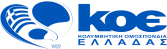 ΧΕΙΜΕΡΙΝΟ ΠΡΩΤΑΘΛΗΜΑ ΒΟΡΕΙΟΥ & ΝΟΤΙΟΥ ΕΛΛΑΔΑΣ 2024 ΚΑΤΗΓΟΡΙΩΝ AGE GROUP                                                                (ΠΑΙΔΩΝ-ΠΑΜΠΑΙΔΩΝ Α&Β , ΚΟΡΑΣΙΔΩΝ-ΠΑΓΚΟΡΑΣΙΔΩΝ Α&Β)                                                ΠΙΝΑΚΑΣ ΜΕΤΑΛΛΙΩΝ ΕΠΕΙΤΑ ΑΠΟ ΕΝΟΠΟΙΗΣΗ ΚΑΙ ΣΥΜΠΤΥΞΗ ΤΩΝ ΑΠΟΤΕΛΕΣΜΑΤΩΝ ΣΤΙΣ ΔΙΟΡΓΑΝΩΣΕΙΣ ΒΟΡΕΙΟΥ & ΝΟΤΙΟΥ ΕΛΛΑΔΑΣ                                                    ΔΙΟΡΓΑΝΩΤΡΙΑ ΑΡΧΗ  ΚΟΛΥΜΒΗΤΙΚΗ ΟΜΟΣΠΟΝΔΙΑ ΕΛΛΑΔΑΣΧΕΙΜΕΡΙΝΟ ΠΡΩΤΑΘΛΗΜΑ ΒΟΡΕΙΟΥ & ΝΟΤΙΟΥ ΕΛΛΑΔΑΣ 2024 ΚΑΤΗΓΟΡΙΩΝ AGE GROUP                                                                (ΠΑΙΔΩΝ-ΠΑΜΠΑΙΔΩΝ Α&Β , ΚΟΡΑΣΙΔΩΝ-ΠΑΓΚΟΡΑΣΙΔΩΝ Α&Β)                                                ΠΙΝΑΚΑΣ ΜΕΤΑΛΛΙΩΝ ΕΠΕΙΤΑ ΑΠΟ ΕΝΟΠΟΙΗΣΗ ΚΑΙ ΣΥΜΠΤΥΞΗ ΤΩΝ ΑΠΟΤΕΛΕΣΜΑΤΩΝ ΣΤΙΣ ΔΙΟΡΓΑΝΩΣΕΙΣ ΒΟΡΕΙΟΥ & ΝΟΤΙΟΥ ΕΛΛΑΔΑΣ                                                    ΔΙΟΡΓΑΝΩΤΡΙΑ ΑΡΧΗ  ΚΟΛΥΜΒΗΤΙΚΗ ΟΜΟΣΠΟΝΔΙΑ ΕΛΛΑΔΑΣΧΕΙΜΕΡΙΝΟ ΠΡΩΤΑΘΛΗΜΑ ΒΟΡΕΙΟΥ & ΝΟΤΙΟΥ ΕΛΛΑΔΑΣ 2024 ΚΑΤΗΓΟΡΙΩΝ AGE GROUP                                                                (ΠΑΙΔΩΝ-ΠΑΜΠΑΙΔΩΝ Α&Β , ΚΟΡΑΣΙΔΩΝ-ΠΑΓΚΟΡΑΣΙΔΩΝ Α&Β)                                                ΠΙΝΑΚΑΣ ΜΕΤΑΛΛΙΩΝ ΕΠΕΙΤΑ ΑΠΟ ΕΝΟΠΟΙΗΣΗ ΚΑΙ ΣΥΜΠΤΥΞΗ ΤΩΝ ΑΠΟΤΕΛΕΣΜΑΤΩΝ ΣΤΙΣ ΔΙΟΡΓΑΝΩΣΕΙΣ ΒΟΡΕΙΟΥ & ΝΟΤΙΟΥ ΕΛΛΑΔΑΣ                                                    ΔΙΟΡΓΑΝΩΤΡΙΑ ΑΡΧΗ  ΚΟΛΥΜΒΗΤΙΚΗ ΟΜΟΣΠΟΝΔΙΑ ΕΛΛΑΔΑΣΧΕΙΜΕΡΙΝΟ ΠΡΩΤΑΘΛΗΜΑ ΒΟΡΕΙΟΥ & ΝΟΤΙΟΥ ΕΛΛΑΔΑΣ 2024 ΚΑΤΗΓΟΡΙΩΝ AGE GROUP                                                                (ΠΑΙΔΩΝ-ΠΑΜΠΑΙΔΩΝ Α&Β , ΚΟΡΑΣΙΔΩΝ-ΠΑΓΚΟΡΑΣΙΔΩΝ Α&Β)                                                ΠΙΝΑΚΑΣ ΜΕΤΑΛΛΙΩΝ ΕΠΕΙΤΑ ΑΠΟ ΕΝΟΠΟΙΗΣΗ ΚΑΙ ΣΥΜΠΤΥΞΗ ΤΩΝ ΑΠΟΤΕΛΕΣΜΑΤΩΝ ΣΤΙΣ ΔΙΟΡΓΑΝΩΣΕΙΣ ΒΟΡΕΙΟΥ & ΝΟΤΙΟΥ ΕΛΛΑΔΑΣ                                                    ΔΙΟΡΓΑΝΩΤΡΙΑ ΑΡΧΗ  ΚΟΛΥΜΒΗΤΙΚΗ ΟΜΟΣΠΟΝΔΙΑ ΕΛΛΑΔΑΣΧΕΙΜΕΡΙΝΟ ΠΡΩΤΑΘΛΗΜΑ ΒΟΡΕΙΟΥ & ΝΟΤΙΟΥ ΕΛΛΑΔΑΣ 2024 ΚΑΤΗΓΟΡΙΩΝ AGE GROUP                                                                (ΠΑΙΔΩΝ-ΠΑΜΠΑΙΔΩΝ Α&Β , ΚΟΡΑΣΙΔΩΝ-ΠΑΓΚΟΡΑΣΙΔΩΝ Α&Β)                                                ΠΙΝΑΚΑΣ ΜΕΤΑΛΛΙΩΝ ΕΠΕΙΤΑ ΑΠΟ ΕΝΟΠΟΙΗΣΗ ΚΑΙ ΣΥΜΠΤΥΞΗ ΤΩΝ ΑΠΟΤΕΛΕΣΜΑΤΩΝ ΣΤΙΣ ΔΙΟΡΓΑΝΩΣΕΙΣ ΒΟΡΕΙΟΥ & ΝΟΤΙΟΥ ΕΛΛΑΔΑΣ                                                    ΔΙΟΡΓΑΝΩΤΡΙΑ ΑΡΧΗ  ΚΟΛΥΜΒΗΤΙΚΗ ΟΜΟΣΠΟΝΔΙΑ ΕΛΛΑΔΑΣΚΣΥΛΛΟΓΟΙΧΡΥΣΑ   ΑΡΓΥΡΑΧΑΛΚΙΝΑΣΥΝΟΛΟ 1 Α.Σ. ΚΟΛΛΕΓΙΟ ΝΤΕΡΗ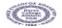 191612472 Α.Ο. ΩΚΕΑΝΟΣ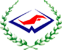 171612453 ΠΑΝΙΩΝΙΟΣ Γ.Σ.Σ.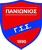 814134 ΟΛΥΜΠΙΑΚΟΣ Σ.Φ. ΠΕΙΡΑΙΩΣ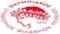 733135 Α.Ο. ΠΑΛΑΙΟΥ ΦΑΛΗΡΟΥ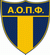 6710236 Α.Ο. ΑΙΓΑΛΕΩ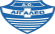 533117 ΑΘΛΗΤΙΚΗ ΑΚΑΔΗΜΙΑ ΑΣΤΕΡΙΑ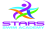 52-78 ΠΑΟΚ Α.Σ.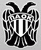 44210- Α.Ο. ΠΡΩΤΑΘΛΗΤΕΣ ΗΡΑΚΛΕΙΟΥ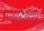 4421010 Ν.Ο. ΚΑΛΑΜΑΤΑΣ ΠΟΣΕΙΔΩΝ 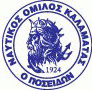 422811 Α.Ο. ΤΡΙΤΩΝΑΣ ΗΡΑΚΛΕΙΟΥ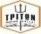 3971912 Ο.Φ. ΝΕΑΣ ΙΩΝΙΑΣ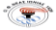 323813 Α.Ν.Ο. ΓΛΥΦΑΔΑΣ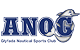 322714  Ν.Ο.Θ.Α. ΚΑΒΑΛΑΣ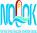 312615 Μ.Γ.Σ. ΠΑΝΣΕΡΡΑΪΚΟΣ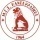 31-416 ΗΛΥΣΙΑΚΟΣ Α.Ο.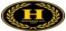 3-2517 Α.Α. ΩΡΙΩΝΑΣ ΗΡΑΚΛΕΙΟΥ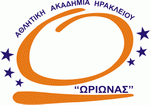 3-1418 Α.Ο. ΠΟΣΕΙΔΩΝ ΛΟΥΤΡΑΚΙΟΥ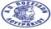 3--319 Ν.Σ. ΠΑΛΑΙΜΩΝ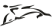 233820 Α.Ο. ΚΟΛΩΝΟΥ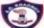 2-24- Α.Κ.Α. ΚΑΡΔΙΤΣΑΣ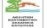 2-2422 ΠΟΣΕΙΔΩΝ ΙΩΑΝΝΙΝΩΝ Α.Ο.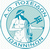 2--2- ΗΡΑΚΛΕΙΟ 91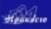 2--224 Κ.Ε. ΚΟΖΑΝΗΣ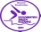 162925 ΔΟΞΑ ΑΝΟΙΞΗΣ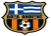 12-326 Α.Ν.Ο. ΑΡΓΥΡΟΥΠΟΛΗΣ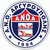 113527 Ο.Ε.Α.Ν.Α. ΒΟΛΟΥ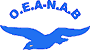 1124- Α.Κ.Ο. ΔΕΛΦΙΝΙΑ ΜΕΤΑΜΟΡΦΩΣΗΣ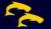 112429 Ν.Ο. ΧΑΝΙΩΝ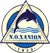 1113- ΑΤΛΑΣ ΙΩΑΝΝΙΝΩΝ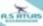 111331 ΝΗΡΕΑΣ ΚΑΡΔΙΤΣΑΣ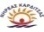 11-2- ΠΟΣΕΙΔΩΝΑΣ ΛΑΡΙΣΑΣ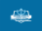 11-2- Ν.Ο. ΠΑΤΡΩΝ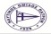 11-2- Α.Ο. ΝΕΑΣ ΣΜΥΡΝΗΣ ΜΙΛΩΝ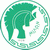 11-235 Ν.Ο. ΑΡΓΟΣΤΟΛΙΟΥ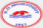 1-1236 Α.Κ.Σ. ΔΕΛΦΙΝΙΑ ΠΕΡΙΣΤΕΡΙΟΥ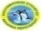 1--137 Α.Σ. ΑΡΗΣ ΘΕΣΣΑΛΟΝΙΚΗΣ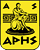 -461038 Α.Ε. ΧΑΪΔΑΡΙΟΥ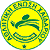 -41539 Σ.Κ. ΡΟΗ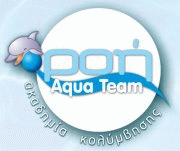 -35840 Ν.Ε. ΠΑΤΡΩΝ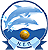 -3-3- Ν.Ο. ΗΡΑΚΛΕΙΟΥ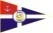 -3-342 Ν.Ο. ΒΟΛΟΥ & ΑΡΓΟΝΑΥΤΕΣ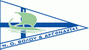 -2-2- Α.Κ.Ο. ΧΑΛΚΙΔΑΣ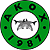 -2-244 Ν.Ο. ΡΕΘΥΜΝΗΣ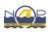 -134- Π.Α.Σ. ΓΙΑΝΝΙΝΑ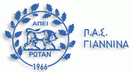 -13446 ΠΙΓΚΟΥΪΝΟΙ Κ.Α. ΡΟΔΟΥ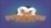 -123- Ο.Φ.Θ. ΑΛΕΞΑΝΔΡΟΥΠΟΛΗΣ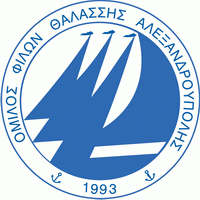 -123- Ν.Ο. ΧΑΛΚΙΔΑΣ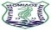 -112- ΕΘΝΙΚΟΣ Ο.Φ.Π.Φ.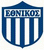 -11250 Α.Σ. ΒΟΛΟΥ ΥΔΑΤΙΝΟΣ ΚΟΣΜΟΣ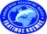 -1-1- Ν.Ο. ΛΑΡΙΣΑΣ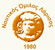 -1-1- Κ.Ο. ΔΡΑΜΑΣ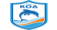 -1-1- Α.Σ. ΜΑΚΕΔΟΝΙΚΟΣ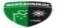 -1-1- Α.Σ. ΟΔΥΣΣΕΑΣ ΘΕΣΣΑΛΟΝΙΚΗΣ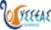 -1-1-  Κ.Ο. ΠΕΙΡΑΙΑ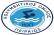 -1-156 Γ.Ν.Ο. ΑΡΗΣ ΝΙΚΑΙΑΣ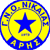 --33- Γ.Σ. ΠΕΡΙΣΤΕΡΙΟΥ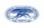 --3358 Κ.Ο.Ν. ΟΡΕΣΤΙΑΔΑΣ ΝΗΡΕΑΣ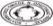 --22- ΕΥΒΟΪΚΟΣ Γ.Α.Σ.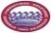 --2260 Α.Ο. ΑΙΟΛΟΣ ΑΓΥΙΑΣ ΠΑΤΡΩΝ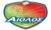 --11- ΛΑΡΙΣΑΪΚΟΣ ΤΙΤΑΝΕΣ Α.Ο.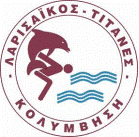 --11- Κ.Α.Ο. ΘΕΡΜΑΪΚΟΥ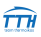 --11- Κ.Ο. ΚΑΡΠΕΝΗΣΙΟΥ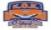 --11- ΝΗΡΕΑΣ ΚΕΡΚΥΡΑΣ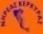 --11- Σ.Α.Π.Κ. ΝΕΑΠΟΛΗΣ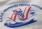 --11